Objetivo a desarrollar.Leer sílabas, crear palabras, leerlas y comprenderlas.Materiales. Palitos de helado, scotch o cinta masking tape, tijeras y recortables de las sílabas.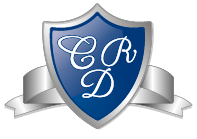 LENGUAJE Y COMUNICACIÓN  1° BÁSICO N° 36Profesora: Jessica Godoy Escobar.               Correo: jgodoy@colegiodelreal.clFecha. Semana 21 al 25 de junio de 2021.   Tiempo estimado. 90 minutos.babebibobusasesisosucacecicocufafefifofuzazezizozu